6:30 SONC Candidates’ Forum      Introduction of the Candidates competing in the SONC election April 7, 2016. Polls open from 4 p.m. to 8 p.m. at the Sherman Oaks/East Valley Adult Center. 5056 Van Nuys Blvd.; Candidates attending: Kristen Sales, Anne Friel, Jeff Hartsough, Howard Katchen, Richard Marciniak, Candace Liceaga, Avo Babian, Sherry Revord, Jay Beeber, Neal Roden, and Jeff Kalban     Candidates participating in the Forum gave an Opening statement and responded to questions.MinutesRegular Board meeting of SONC called to order immediately following the Candidates’ Forum at 7:55 p.m. by Jill Banks Barad, President. Roll call: Present: Jay Beeber, Tom Capps, Carolyn Casavan, Jeff Kalban, Howard Katchen, Sidonia Lax, Richard Marciniak, Sherry Revord Lisa Petrus, Neil Roden, Louis Schillace, Sue Steinberg, Ron Ziff, Jill Banks Barad, and Raphael Morozov (arrived at 8:05 p.m.)                Absent: Mohamed Felo, Michael GarrettApproval of Minutes:  SONC Board meeting minutes of February 8, 2016, unanimously approved. The President deferred action on Special Board Meeting Minutes of Feb. 8, 2016.Introduction of elected officials, staff, LAPD Senior Lead OfficersAlice Roth, Deputy CD4, working on homeless encampment issues with LAPDTom Meredith, DONE Independent Election Coordinator (IEA), Region 4Public Comment: Comments by the public on non-agenda items within SONC’s jurisdiction Stephen Baghdanian, candidate for LA Superior Ct. Judge (Seat #60)Patrea Patrick, candidate for U.S. CongressElke Heitmeyer, Sherman Oaks Homeowners’ AssociationPresident’s ReportMichael Garrett, Area 1 Residential representative, has moved out of Sherman Oaks and will be leaving the Board. Update: VANC Mixer, March 10, City Council Certificate from Councilmember Ryu. Attended by 100% of the NCs in The Valley (34 NCs) and many elected officials, including Mayor Garcetti, City Attorney Feuer, and Controller Galperin.Upcoming programs for April and May meetings will include: Neighborhood Integrity Measure debate; DWP Reform; Measure R (transportation measure)Committee Reports/UpdatesA. Land Use Committee (LUC) – Ron Ziff, ChairLisa Petrus, member of the Plan Review Board for the Ventura/Cahuenga Blvd. Corridor Specific Plan, reported on monies collected from developers of projects along Ventura Blvd. and asked for suggestions on how Sherman Oaks would want to spend the money.1. Updates on development projects in Sherman Oaks2. Announcement: Bus Line #734 and #788 between the Valley and West LA will be extended on May 20th to meet the Expo Train which will go from Downtown LA to Santa Monica. This will provide public transportation connections to downtown, the beach and all of Southern California from the Valley for the first time in 65 years!March 17 LUC meeting: Panel discussion: “Can the Vision for Sherman Oaks benefit both the Community and the Developer?”Following the panel, the LUC will consider: rooftop antenna array installation at 13425 Ventura Blvd., and a proposal for a 15,000 sq. ft. building at 14241 Ventura with requests for several Specific Plan Exceptions; McGee’s Closet for a city mural on east side of building.B. Outreach Committee – Michael Garret, Raphael MorozovSONC Springtime Tree Giveaway, Saturday March 19, 10 a.m. - 2 p.m. at VNSO ParkC. Election Committee – Jay Beeber, ChairSONC April 7th Election update D. Green and Beautification Committee- Carolyn Casavan, ChairHyperion water reclamation treatment facility, Bureau of Sanitation  E. Animal Welfare Committee- Debbie Kozin, ChairWorking to collect collars, leashes, animal food to food pantries earmarked for homeless pet ownersTreasurer’s Report/Finance Committee—Howard Katchen, Treasurer               Regular Agenda items (for discussion) – 4 items        a)    Approve and adopt Treasurer’s financial status report and monthly expenditure report for February 2016. SONC spent $2,290 in Feb, have approximately $24,600 remaining. Unanimously approved        b)    Action Item: Approve up to $1,300.00 for park benches and plants for Big Sunday project, May 7, 2016. Two short benches at $ 479.00 each, plants approximately $300.00. Unanimously approved        c)     Action Item: Approve up to $600.00 for tent, chairs, snacks, and outreach materials for the Green Living Fair, May 14, 2016. Tent and chairs $355.00. Outreach materials $150.00. Snacks $95.00. Unanimously approved        d)     Action item: Approve funds request of $3,130.00 Valley Jewish Community Center (VJCC) for yearlong Type 2 Diabetes Prevention Program in Sherman Oaks beginning in April.       Presentations: Cheri Neiman, Donna Haas, Wendy Fishman, from the Valley Jewish Community Center spoke on behalf of the program.       Motion passed 8-6-1       Yes: Casavan, Kalban, Katchen, Lax, Marciniak, Morozov, Petrus, Roden;       No: Capps, Revord, Schillace, Steinberg, Ziff, Banks Barad;       Abstain: BeeberUpdate: Budget AdvocatesAnnouncements from the Board on subject matters within SONC’s jurisdiction.  *Next  VANC meeting: Thursday,   April 14, 2016 , 6:30 p.m. Discussion with the  Economic Alliance of the SFV  “How Neighborhood Councils can work with the Business Community”, SO Hospital Doctors’ Conference RoomMeeting was adjourned at 10:00 pm Respectfully submitted,Sue SteinbergSecretaryOfficers:Jill Banks Barad, President , Res. 6Ron Ziff, 1st Vice Pres. Bus-6 Jay Beeber, 2nd Vice Pres. Res. 7Howard Katchen, Treasurer  Res. 3Sue Steinberg, Secretary Bus. 4Board Members:Michael Garrett, Res. 1Vacant, Bus-1Carolyn Casavan,  CI-1Tom  Capps, Res-2Louis Schillace, Bus. 2Vacant,  CI 2Raphael Morozov, Bus.3Richard Marciniak, CI-3 Lisa Petrus, Res. 4Sidonia Lax, CI-4Mohamed Felo, Res-5Vacant, Bus-5Sherry Revord, CI-5Vacant, CI-6Neal Roden, Bus-7Jeffrey Kalban, CI-7 OAKS NEIGHBORHOOD COUNCIL Oaks, CA 91413(818) 503-2399www.shermanoaksnc.orgOR CONTACTDepartment of Neighborhood Empowerment linked through our website under "Resources"Officers:Jill Banks Barad, President , Res. 6Ron Ziff, 1st Vice Pres. Bus-6 Jay Beeber, 2nd Vice Pres. Res. 7Howard Katchen, Treasurer  Res. 3Sue Steinberg, Secretary Bus. 4Board Members:Michael Garrett, Res. 1Vacant, Bus-1Carolyn Casavan,  CI-1Tom  Capps, Res-2Louis Schillace, Bus. 2Vacant,  CI 2Raphael Morozov, Bus.3Richard Marciniak, CI-3 Lisa Petrus, Res. 4Sidonia Lax, CI-4Mohamed Felo, Res-5Vacant, Bus-5Sherry Revord, CI-5Vacant, CI-6Neal Roden, Bus-7Jeffrey Kalban, CI-7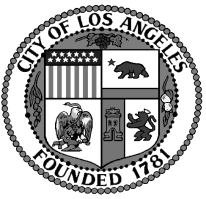  Oaks Neighborhood Council                 SONCBOARD MEETINGMonday, March 14, 2016Sherman Oaks Elementary School 
Auditorium14780  Dickens St. Oaks OAKS NEIGHBORHOOD COUNCIL Oaks, CA 91413(818) 503-2399www.shermanoaksnc.orgOR CONTACTDepartment of Neighborhood Empowerment linked through our website under "Resources"